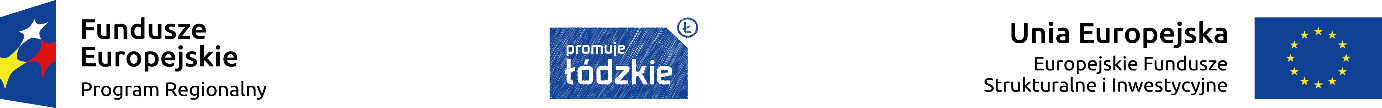 IMIĘ I NAZWISKO CZŁONKA KOPFUNKCJA1Robert WójcikPrzewodniczący KOP2Agnieszka IwińskaSekretarz KOP3Ewa BałazińskaPracownik IZ4Krzysztof BanasiakEkspert5Przemysław CimciochEkspert6Justyna CzerwińskaPracownik IZ7Agata KiszałkiewiczPracownik IZ8Adrian ŁaguniakPracownik IZ9Błażej MikułaPracownik IZ10Ewa Pliszka-MarczakPracownik IZ11Ewelina Polit-TrzcińskaEkspert12Magdalena PrzesławskaPracownik IZ13Izabella PrzybyłaPracownik IZ14Aleksander SienkiewiczPracownik IZ15Agnieszka SłowińskaPracownik IZ16Dominik Ernest SzczukockiEkspert